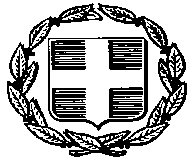 		                                                                         Αθήνα, 05 -10 -2017                                                                                                      Αρ. Πρωτ.: Φ.32/14911                                                                                                  ΑΠΟΦΑΣΗ                                                                                                                          ΘΕΜΑ: «Κύρωση τελικού ενιαίου αξιολογικού πίνακα υποψήφιας Διευθύντριας Σχολικής Μονάδας της Διεύθυνσης Πρωτοβάθμιας Εκπαίδευσης Ανατ. Αττικής».Ο  Περιφερειακός Διευθυντής Εκπαίδευσης ΑττικήςΈχοντας υπόψη:Τις διατάξεις του άρθρου 11 του Ν. 1566/1985 (Φ.Ε.Κ. 167, τ.Α΄/30-9-1985) «Δομή και λειτουργία της πρωτοβάθμιας και δευτεροβάθμιας εκπαίδευσης και άλλες διατάξεις», όπως τροποποιήθηκε και ισχύει,Τις διατάξεις του αρ. 14, παρ. 29 του Ν. 2817/2000 «Εκπαίδευση των ατόμων με ειδικές εκπ/κες ανάγκες και άλλες διατάξεις» (Φ.Ε.Κ 78/τ. Α΄/14-3-2000), όπως τροποποιήθηκε με το άρθρο 16 παρ.13 του Ν.3467/2006 (ΦΕΚ128/τ.Α΄/21-06-2006) με θέμα: «Επιλογή στελεχών πρωτοβάθμιας και δευτεροβάθμιας Εκπαίδευσης, ρύθμιση θεμάτων διοίκησης και εκπαίδευσης και άλλες διατάξεις»,Το Νόμο 2986/2002 (ΦΕΚ 24/τ.Α΄/13-2-2002) «Οργάνωση των Περιφερειακών Υπηρεσιών της Πρωτοβάθμιας και Δευτεροβάθμιας Εκπ/σης κ.λ.π.»,Το Ν. 3699/2008 (ΦΕΚ 199/Α/2-10-2008) «Ειδική αγωγή και εκπαίδευση ατόμων με αναπηρία ή με ειδικές εκπαιδευτικές ανάγκες», όπως τροποποιήθηκε και ισχύει,Το Ν. 3848/2010 (ΦΕΚ 71/Α/19-5-2010) «Αναβάθμιση του ρόλου του εκπαιδευτικού – καθιέρωση κανόνων αξιολόγησης και αξιοκρατίας στην εκπαίδευση και λοιπές διατάξεις», όπως τροποποιήθηκε και ισχύει,Το Ν. 4327/2015(ΦΕΚ 50/Α/14-05-2015) «Επείγοντα μέτρα για την Πρωτοβάθμια, Δευτεροβάθμια και Τριτοβάθμια Εκπαίδευση και άλλες διατάξεις», όπως τροποποιήθηκε και ισχύει, Το Ν. 4473/2017 (ΦΕΚ 78/Α/30-05-2017) «Μέτρα για την επιτάχυνση του κυβερνητικού έργου  σε θέματα εκπαίδευσης»,Την υπ’αριθμ. Φ.361.22/21/90780/Ε3/31-05-2017(ΦΕΚ1890/Β/31-05-2017) Υ.Α με θέμα: «Καθορισμός της διαδικασίας υποβολής αιτήσεων, επιλογής και τοποθέτησης διευθυντών σχολικών μονάδων και εργαστηριακών κέντρων»,Την υπ’αριθμ. Φ.361.22/23/91322/Ε3/31-05-2017 εγκύκλιο του ΥΠ.Π.Ε.Θ με θέμα: «Διευκρινίσεις σχετικά με την επιλογή υποψηφίων διευθυντών όλων των τύπων Σχολικών Μονάδων Πρωτοβάθμιας και Δευτεροβάθμιας Εκπαίδευσης και Εργαστηριακά Κέντρα (Ε.Κ)»,Την υπ’αριθμ. Φ.361.22/27/96038/Ε3/08-06-2017 εγκύκλιο του ΥΠ.Π.Ε.Θ με θέμα: «Διευκρινίσεις σχετικά με την επιλογή υποψηφίων διευθυντών όλων των τύπων Σχολικών Μονάδων Πρωτοβάθμιας και Δευτεροβάθμιας Εκπαίδευσης και Εργαστηριακά Κέντρα (Ε.Κ)»,Την υπ’αριθμ Φ.361.22/28/96968/Ε3/09-06-2017 εγκύκλιο του ΥΠ.Π.Ε.Θ με θέμα: «Διευκρινίσεις σχετικά με την επιλογή υποψηφίων διευθυντών όλων των τύπων Σχολικών Μονάδων Πρωτοβάθμιας και Δευτεροβάθμιας Εκπαίδευσης και Εργαστηριακών Κέντρων  (Ε.Κ)»,Την υπ’αριθμ Φ.361.22/29/99136/Ε3/13-06-2017 εγκύκλιο του ΥΠ.Π.Ε.Θ με θέμα: «Διευκρινίσεις σχετικά με την επιλογή υποψηφίων διευθυντών όλων των τύπων Σχολικών Μονάδων Πρωτοβάθμιας και Δευτεροβάθμιας Εκπαίδευσης και Εργαστηριακών Κέντρων  (Ε.Κ)»,Την υπ’αριθμ Φ.361.22/45/123511/Ε3/19-07-2017 εγκύκλιο του ΥΠ.Π.Ε.Θ με θέμα: «Διευκρινίσεις σχετικά με την επιλογή υποψηφίων διευθυντών όλων των τύπων Σχολικών Μονάδων Πρωτοβάθμιας και Δευτεροβάθμιας Εκπαίδευσης και Εργαστηριακών Κέντρων  (Ε.Κ)»,Την αριθ. Φ.350.2/10/58898/Ε3/09-04-2015 Απόφαση του Υ.ΠΟ.ΠΑΙ.Θ., με την  οποία διορίσθηκαν οι Περιφερειακοί Διευθυντές Εκπαίδευσης,Την υπ’ αριθμ.Φ21/17334/01-06-2017 (ανακοινοποίηση στο ορθό) Προκήρυξη της Διεύθυνσης Πρωτοβάθμιας Εκπαίδευσης Ανατ. Αττικής, Την υπ’αριθμ. Φ.32/11304/28-07-2017 Απόφαση του Περιφερειακού Διευθυντή Εκπαίδευσης Αττικής με θέμα: «Τοποθέτηση Διευθυντών Σχολικών Μονάδων της Διεύθυνσης Πρωτοβάθμιας  Εκπαίδευσης Ανατ. Αττικής»,Την υπ’αριθμ Φ.361.22/63/132702/Ε3/03-08-2017 εγκύκλιο του ΥΠ.Π.Ε.Θ με θέμα: «Οδηγίες σχετικά με την κάλυψη κενών θέσεων Διευθυντών Σχολικών Μονάδων Πρωτοβάθμιας -Δευτεροβάθμιας Εκπαίδευσης και  Ε.Κ. για τις οποίες δεν υποβλήθηκαν υποψηφιότητες»,Την υπ’αριθμ Φ.361.22/67/136658/Ε3/14-08-2017 εγκύκλιο του ΥΠ.Π.Ε.Θ με θέμα: «Οδηγίες  σχετικά με την κάλυψη κενών θέσεων Διευθυντών Σχολικών Μονάδων Πρωτοβάθμιας -Δευτεροβάθμιας Εκπαίδευσης και  Ε.Κ»,Την υπ’ αριθμ.  Φ21/24368/31-08-2017  Προκήρυξη της Διεύθυνσης Πρωτοβάθμιας Εκπαίδευσης Ανατ. Αττικής, Την υπ’ αρ. 21/03-10-2017  Πράξη του ΠΥΣΠΕ Ανατ. Αττικής της παρ.13 του άρθρου 16 του Ν. 3848/2010 όπως ισχύει, με την οποία καταρτίστηκε ο τελικός ενιαίος αξιολογικός πίνακας της υποψήφιας  Διευθύντριας  σχολικής  μονάδας,Το υπ’  αριθμ. Φ.21/30919/04-10-2017  έγγραφο της Διεύθυνσης Πρωτοβάθμιας Εκπαίδευσης Ανατ. Αττικής,                                                                                                      ΑποφασίζουμεΚυρώνουμε τον τελικό ενιαίο αξιολογικό  πίνακα της υποψήφιας Διευθύντριας Σχολικής Μονάδας της Διεύθυνσης Πρωτοβάθμιας Εκπαίδευσης Ανατ. Αττικής ο οποίος καταρτίσθηκε σύμφωνα με την υπ’ αριθμ. 21/03-10-2017 Πράξη του ΠΥΣΠΕ Ανατ. Αττικής της παρ. 13 του άρθρου 16 του Ν.3848/2010 όπως ισχύει,  ως εξής:Η Διευθύντρια Εκπαίδευσης παρακαλείται να αναρτήσει την απόφαση αυτή στην ιστοσελίδα της Διεύθυνσης.Κοινοποίηση: Δ/νση ΠΕ Ανατ Αττικής                                                                            Ο Περιφερειακός Διευθυντής Εκπαίδευσης ΑττικήςΔ/νσεις ΠΕ Αττικής                                                                                                              Περιφερειακές Δ/νσεις Εκπαίδευσης                                                                         	Χαράλαμπος ΛόντοςΕΛΛΗΝΙΚΗ ΔΗΜΟΚΡΑΤΙΑΥΠΟΥΡΓΕΙΟ ΠΑΙΔΕΙΑΣ, ΕΡΕΥΝΑΣ ΚΑΙ ΘΡΗΣΚΕΥΜΑΤΩΝΠΕΡΙΦΕΡΕΙΑΚΗ ΔΙΕΥΘΥΝΣΗΠ/ΘΜΙΑΣ ΚΑΙ Δ/ΘΜΙΑΣΕΚΠ/ΣΗΣ ΑΤΤΙΚΗΣΥΠΗΡΕΣΙΑ ΔΙΟΙΚΗΤΙΚΗΣ ΚΑΙΟΙΚΟΝΟΜΙΚΗΣ ΥΠΟΣΤΗΡΙΞΗΣΤΜΗΜΑ Α΄     Ταχ. Δ/νση:        Αν. Τσόχα 15-17,                                115 21 Αθήνα     Πληροφορίες:     Κολοβού Αμαλία                                    Τηλ :                   210 6464294     FAX :                 210 6450609     e-mail :               mail@attik.pde.sch.grΑ/ΑΕΠΩΝΥΜΟΟΝΟΜΑΠΑΤΡΩΝΥΜΟΚΛΑΔΟΣΑ.Μ.ΑΘΡΟΙΣΜΑΜΟΡΙΟΔΟΤΗΣΗΣ ΣΥΜΦΩΝΑ ΜΕ ΤΟ ΑΡΘΡΟ 9 ΤΗΣ ΥΠ’ΑΡΙΘΜ.Φ.361.22/21/90780/Ε3/31-05-2017(ΦΕΚ1890/τ.Β΄/31-05-2017) Υ.ΑΑ/ΑΕΠΩΝΥΜΟΟΝΟΜΑΠΑΤΡΩΝΥΜΟΚΛΑΔΟΣΑ.Μ.ΑΘΡΟΙΣΜΑΜΟΡΙΟΔΟΤΗΣΗΣ ΣΥΜΦΩΝΑ ΜΕ ΤΟ ΑΡΘΡΟ 9 ΤΗΣ ΥΠ’ΑΡΙΘΜ.Φ.361.22/21/90780/Ε3/31-05-2017(ΦΕΚ1890/τ.Β΄/31-05-2017) Υ.Α1ΚΟΤΣΩΛΗΜΑΡΙΑΔΗΜΗΤΡΙΟΣΠΕ7057386122,30